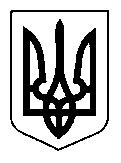 УКРАЇНАЩАСЛИВЦЕВСЬКА  СІЛЬСЬКА  РАДАГЕНІЧЕСЬКОГО  РАЙОНУ  ХЕРСОНСЬКОЇ ОБЛАСТІ  РІШЕННЯСХХХІ  СЕСІЇ   VІІ  СКЛИКАННЯвід  _ 02.11.2020 р. _ № _2700 _ Про укладання договорів про передачу іншої субвенції на проведення видатків місцевих бюджетів у 2020 роціВідповідно до статті 101 Бюджетного кодексу України, розглянувши пропозиції постійної  комісії Щасливцевської  сільської ради  з  питань бюджету та управління  комунальною власністю  та рішення CVIII сесії Щасливцевської сільської  ради VІІ скликання від 24  грудня  2019 року № 1980 «Про  бюджет  села   Щасливцеве  на  2020 рік» (зі змінами), керуючись статтями 43 та 55 Закону України  «Про  місцеве  самоврядування  в  Україні», сільська  радаВИРІШИЛА:1. Доручити  Щасливцевському сільському голові укласти у 2020 році договір про  передачу іншої субвенції на проведення видатків з місцевих бюджетів у 2020 році відповідно до рішення CVIII сесії Щасливцевської сільської ради  VІІ скликання  від 24 грудня 2019 року № 1980 «Про  бюджет  села  Щасливцеве на 2020 рік» (зі змінами) з головою Генічеської районної ради про отримання та використання за цільовим призначенням у 2020 році коштів іншої субвенції, що передбачені у сільському бюджеті, а саме:  -  на  придбання продуктів харчування для  60 учнів пільгових категорій Щасливцівської ЗОШ (дітей-сиріт, дітей, позбавлених батьківського піклування, з багатодітних родин, дітей воїнів АТО та переселенців з Донбасу) на І семестр 2020-2021 навчального року  у  сумі  50000 гривень;-  на огорожу клумб  біля  дитячих  ігрових  майданчиків  завдовжки       65 метрів  для ЗДО ясла-садка «Ромашка» у сумі  40000 гривень; -  на придбання медичного обладнання, згідно табелю оснащення амбулаторій  ЗПСМ (наказ МОЗ України від 26 січня 2018 року  № 148)   у  сумі   99595  гривень;2. Контроль за виконанням цього рішення покласти на постійну комісію Щасливцевської  сільської  ради з питань бюджету та управління комунальною власністю.Сільський  голова                                                           В. ПЛОХУШКО